ЗАКОНРЕСПУБЛИКИ СЕВЕРНАЯ ОСЕТИЯ-АЛАНИЯО СОЦИАЛЬНОМ ОБСЛУЖИВАНИИ НАСЕЛЕНИЯ В РЕСПУБЛИКЕСЕВЕРНАЯ ОСЕТИЯ-АЛАНИЯСтатья 1. Предмет регулирования настоящего Закона1. Настоящий Закон устанавливает:правовые, организационные и экономические основы социального обслуживания населения в Республике Северная Осетия-Алания;полномочия органов государственной власти Республики Северная Осетия-Алания в сфере социального обслуживания населения;права поставщиков и получателей социальных услуг.(часть 1 в ред. Закона Республики Северная Осетия-Алания от 15.11.2021 N 87-РЗ)2. Действие настоящего Закона распространяется на граждан Российской Федерации, на иностранных граждан и лиц без гражданства, постоянно проживающих на территории Республики Северная Осетия-Алания, беженцев, а также на юридических лиц независимо от их организационно-правовой формы и индивидуальных предпринимателей, осуществляющих социальное обслуживание населения в Республике Северная Осетия-Алания.Статья 2. Правовое регулирование отношений в сфере социального обслуживания населения в Республике Северная Осетия-Алания1. Правовое регулирование отношений в сфере социального обслуживания населения в Республике Северная Осетия-Алания осуществляется в соответствии с Конституцией Российской Федерации, Федеральным законом от 28 декабря 2013 года N 442-ФЗ "Об основах социального обслуживания граждан в Российской Федерации" (далее - Федеральный закон "Об основах социального обслуживания граждан в Российской Федерации"), иными федеральными законами и нормативными правовыми актами Российской Федерации, Конституцией Республики Северная Осетия-Алания, настоящим Законом, принимаемыми в соответствии с ними законами и иными нормативными правовыми актами Республики Северная Осетия-Алания, содержащими нормы, регулирующие отношения в сфере социального обслуживания.2. Понятия и термины, используемые в настоящем Законе, применяются в значениях, определенных Федеральным законом "Об основах социального обслуживания граждан в Российской Федерации".Статья 3. Принципы социального обслуживания1. Социальное обслуживание основывается на соблюдении прав человека и уважении достоинства личности, носит гуманный характер и не допускает унижения чести и достоинства человека.2. Социальное обслуживание осуществляется также на следующих принципах:1) равный, свободный доступ граждан к социальному обслуживанию вне зависимости от их пола, расы, возраста, национальности, языка, происхождения, места жительства, отношения к религии, убеждений и принадлежности к общественным объединениям;2) адресность предоставления социальных услуг;3) приближенность поставщиков социальных услуг к месту жительства получателей социальных услуг, достаточность количества поставщиков социальных услуг для обеспечения потребностей граждан в социальном обслуживании, достаточность финансовых, материально-технических, кадровых и информационных ресурсов у поставщиков социальных услуг;4) сохранение пребывания гражданина в привычной благоприятной среде;5) добровольность;6) конфиденциальность.3. Социальное обслуживание населения в Республике Северная Осетия-Алания осуществляется с учетом недопустимости дискриминации по признаку инвалидности.Любое различие, исключение или ограничение по причине инвалидности, целью либо результатом которых является умаление или отрицание признания, реализации или осуществления наравне с другими всех гарантированных в Российской Федерации прав и свобод человека и гражданина, не допускаются.(часть 3 введена Законом Республики Северная Осетия-Алания от 11.11.2015 N 39-РЗ)Статья 4. Система социального обслуживания населения Республики Северная Осетия-Алания1. Система социального обслуживания населения Республики Северная Осетия-Алания состоит из:органа исполнительной власти Республики Северная Осетия-Алания, уполномоченного на осуществление полномочий в сфере социального обслуживания на территории Республики Северная Осетия-Алания (далее - уполномоченный орган в сфере социального обслуживания), в том числе на признание граждан нуждающимися в социальном обслуживании, составление индивидуальной программы предоставления социальных услуг (далее - индивидуальная программа);(в ред. Закона Республики Северная Осетия-Алания от 02.11.2020 N 75-РЗ)организаций социального обслуживания, подведомственных уполномоченному органу в сфере социального обслуживания (далее - организации социального обслуживания Республики Северная Осетия-Алания);негосударственных (коммерческих и некоммерческих) организаций социального обслуживания, в том числе социально ориентированных некоммерческих организаций, предоставляющих социальные услуги на территории Республики Северная Осетия-Алания;индивидуальных предпринимателей, осуществляющих социальное обслуживание на территории Республики Северная Осетия-Алания;организаций, которые находятся в ведении уполномоченного органа в сфере социального обслуживания и которым в соответствии с Федеральным законом "Об основах социального обслуживания в Российской Федерации" предоставлены полномочия на признание граждан нуждающимися в социальном обслуживании и составление индивидуальной программы на территориях одного или нескольких муниципальных образований (далее - уполномоченные организации Республики Северная Осетия-Алания).(абзац введен Законом Республики Северная Осетия-Алания от 02.11.2020 N 75-РЗ)2. К организациям социального обслуживания Республики Северная Осетия-Алания относятся:абзац утратил силу. - Закон Республики Северная Осетия-Алания от 31.05.2021 N 33-РЗ;детские дома-интернаты для детей с физическими недостатками;дома-интернаты (пансионаты) для престарелых и инвалидов, в том числе малой вместимости;геронтологические центры;геронтопсихиатрические центры;дома-интернаты (пансионаты) для ветеранов войны и труда;дома-интернаты милосердия для престарелых и инвалидов;специальные дома-интернаты для престарелых и инвалидов;психоневрологические интернаты, в том числе детские;(в ред. Закона Республики Северная Осетия-Алания от 31.05.2021 N 33-РЗ)специальные дома для одиноких престарелых;социально-реабилитационные центры для несовершеннолетних;социальные приюты для детей и подростков;центры помощи детям, оставшимся без попечения родителей;центры помощи семье и детям;реабилитационные центры для детей и подростков с ограниченными возможностями;кризисные центры помощи женщинам;центры психолого-педагогической помощи населению;центры экстренной психологической помощи по телефону;комплексные центры социального обслуживания населения;центры социального обслуживания граждан пожилого возраста и инвалидов;социально-оздоровительные центры граждан пожилого возраста и инвалидов;реабилитационные центры для инвалидов;центры социальной адаптации (помощи) для лиц без определенного места жительства и занятий;социальные приюты для лиц старше 18 лет, оказавшихся в экстремальных условиях, без определенного места жительства и занятий;санатории;центры содействия семейному воспитанию;(абзац введен Законом Республики Северная Осетия-Алания от 31.05.2021 N 33-РЗ)иные организации, предоставляющие социальные услуги.(в ред. Закона Республики Северная Осетия-Алания от 15.11.2021 N 87-РЗ)Статья 5. Полномочия органов государственной власти Республики Северная Осетия-Алания в сфере социального обслуживания населения1. К полномочиям Парламента Республики Северная Осетия-Алания в сфере социального обслуживания населения относятся:1) принятие законов и иных нормативных правовых актов Республики Северная Осетия-Алания в сфере социального обслуживания населения и контроль за их исполнением;2) утверждение:перечня социальных услуг, предоставляемых поставщиками социальных услуг, с учетом примерного перечня социальных услуг по видам социальных услуг, утверждаемого в соответствии с пунктом 3 части 1 статьи 7 Федерального закона "Об основах социального обслуживания граждан в Российской Федерации";предельной величины среднедушевого дохода для предоставления социальных услуг бесплатно;3) осуществление иных полномочий в сфере социального обслуживания населения в соответствии с федеральным законодательством и законодательством Республики Северная Осетия-Алания.2. К полномочиям Правительства Республики Северная Осетия-Алания в сфере социального обслуживания населения относятся:1) реализация в Республике Северная Осетия-Алания государственной политики в сфере социального обслуживания населения;2) правовое регулирование и организация социального обслуживания населения в Республике Северная Осетия-Алания в пределах полномочий, установленных Федеральным законом "Об основах социального обслуживания граждан в Российской Федерации";3) определение уполномоченного органа в сфере социального обслуживания, а также при необходимости уполномоченной организации Республики Северная Осетия-Алания;(п. 3 в ред. Закона Республики Северная Осетия-Алания от 02.11.2020 N 75-РЗ)4) утверждение:порядка предоставления социальных услуг поставщиками социальных услуг;нормативов штатной численности организаций социального обслуживания Республики Северная Осетия-Алания, нормативов обеспечения мягким инвентарем и площадью жилых помещений при предоставлении социальных услуг указанными организациями;норм питания в организациях социального обслуживания Республики Северная Осетия-Алания;порядка установления тарифов на социальные услуги на основании подушевых нормативов финансирования социальных услуг;размера платы за предоставление социальных услуг и порядка ее взимания;порядка реализации программ в сфере социального обслуживания, в том числе инвестиционных программ;порядка организации осуществления регионального государственного контроля (надзора) в сфере социального обслуживания;порядка межведомственного взаимодействия органов государственной власти Республики Северная Осетия-Алания при предоставлении социальных услуг и социального сопровождения;номенклатуры организаций социального обслуживания в Республике Северная Осетия-Алания;регламента межведомственного взаимодействия органов государственной власти Республики Северная Осетия-Алания в связи с реализацией полномочий Республики Северная Осетия-Алания в сфере социального обслуживания населения;порядка и условий проведения аттестации работников организаций социального обслуживания Республики Северная Осетия-Алания;5) координация деятельности поставщиков социальных услуг, общественных организаций и иных организаций, осуществляющих деятельность в сфере социального обслуживания населения в Республике Северная Осетия-Алания;6) разработка, финансовое обеспечение и реализация региональных программ социального обслуживания;7) установление мер социальной поддержки и стимулирования работников организаций социального обслуживания Республики Северная Осетия-Алания;8) организация поддержки социально ориентированных некоммерческих организаций, благотворителей и добровольцев (волонтеров), осуществляющих деятельность в сфере социального обслуживания населения в Республике Северная Осетия-Алания в соответствии с федеральными законами и законами Республики Северная Осетия-Алания;(в ред. Закона Республики Северная Осетия-Алания от 02.11.2020 N 75-РЗ)9) разработка и реализация мероприятий по формированию и развитию рынка социальных услуг, в том числе по развитию негосударственных организаций социального обслуживания;10) создание условий для организации проведения независимой оценки качества условий оказания услуг организациями социального обслуживания;(в ред. Закона Республики Северная Осетия-Алания от 02.11.2020 N 75-РЗ)11) осуществление иных полномочий, предусмотренных Федеральным законом "Об основах социального обслуживания граждан в Российской Федерации" и другими федеральными законами.3. К полномочиям уполномоченного органа в сфере социального обслуживания относятся:1) организация социального обслуживания в Республике Северная Осетия-Алания в пределах полномочий, установленных Федеральным законом "Об основах социального обслуживания граждан в Российской Федерации";2) осуществление регионального государственного контроля (надзора) в сфере социального обслуживания;3) формирование и ведение реестра поставщиков социальных услуг и регистра получателей социальных услуг;4) обеспечение бесплатного доступа к информации о поставщиках социальных услуг, предоставляемых ими социальных услугах, видах социальных услуг, сроках, порядке и об условиях их предоставления, о тарифах на эти услуги, в том числе через средства массовой информации, включая размещение информации на официальных сайтах в информационно-телекоммуникационной сети "Интернет" (далее - сеть "Интернет");5) ведение учета и отчетности в сфере социального обслуживания в Республике Северная Осетия-Алания;6) оказание содействия гражданам, общественным и иным организациям в осуществлении общественного контроля в сфере социального обслуживания;7) разработка и апробация методик и технологий в сфере социального обслуживания;8) утверждение порядка расходования средств, образовавшихся в результате взимания платы за предоставление социальных услуг, для организаций социального обслуживания Республики Северная Осетия-Алания;9) организация профессионального обучения, профессионального образования и дополнительного профессионального образования работников поставщиков социальных услуг.Статья 6. Перечень социальных услуг, предоставляемых поставщиками социальных услуг в Республике Северная Осетия-АланияСоциальными услугами, предоставляемыми поставщиками социальных услуг, являются социальные услуги, определяемые исходя из видов социальных услуг, установленных статьей 20 Федерального закона "Об основах социального обслуживания граждан в Российской Федерации".Перечень социальных услуг, предоставляемых поставщиками социальных услуг в Республике Северная Осетия-Алания, определен в приложении к настоящему Закону.Статья 7. Организация социального обслуживания на территории Республики Северная Осетия-Алания1. Социальное обслуживание на территории Республики Северная Осетия-Алания осуществляется уполномоченным органом в сфере социального обслуживания и поставщиками социальных услуг, указанными в статье 4 настоящего Закона, в форме социального обслуживания на дому, в полустационарной и стационарной формах.2. Организации социального обслуживания на территории Республики Северная Осетия-Алания создаются и действуют с учетом методических рекомендаций по расчету потребностей в развитии сети организаций социального обслуживания и в соответствии с правилами организации деятельности организаций социального обслуживания, их структурных подразделений, утвержденными законодательством Российской Федерации.Реестр поставщиков социальных услуг и регистр получателей социальных услуг на территории Республики Северная Осетия-Алания формируются в порядке, установленном Правительством Республики Северная Осетия-Алания.В государственных организациях социального обслуживания создаются попечительские советы.Структура, порядок формирования, срок полномочий, компетенция попечительского совета и порядок принятия им решений определяются уставом организации социального обслуживания в соответствии с законодательством Российской Федерации на основании примерного положения о попечительском совете организации социального обслуживания.(часть 2 в ред. Закона Республики Северная Осетия-Алания от 15.11.2021 N 87-РЗ)3. Информация о поставщиках социальных услуг и о получателях социальных услуг, а также о предоставляемых им в соответствии с настоящим Законом социальных услугах размещается в Единой государственной информационной системе социального обеспечения. Размещение (получение) указанной информации в Единой государственной информационной системе социального обеспечения осуществляется в соответствии с Федеральным законом от 17 июля 1999 г. N 178-ФЗ "О государственной социальной помощи".(часть 3 введена Законом Республики Северная Осетия-Алания от 28.12.2017 N 71-РЗ)Статья 7.1. Независимая оценка качества условий оказания услуг организациями социального обслуживания(введена Законом Республики Северная Осетия-Алания от 02.11.2020 N 75-РЗ)1. Независимая оценка качества условий оказания услуг организациями социального обслуживания является одной из форм общественного контроля и проводится в целях предоставления получателям социальных услуг информации о качестве условий оказания услуг организациями социального обслуживания, а также в целях повышения качества их деятельности.2. Независимая оценка качества условий оказания услуг организациями социального обслуживания предусматривает оценку условий оказания услуг по таким общим критериям, как открытость и доступность информации об организации социального обслуживания; комфортность условий предоставления социальных услуг, в том числе время ожидания предоставления услуг; доброжелательность, вежливость работников организации социального обслуживания; удовлетворенность качеством условий оказания услуг, а также доступность услуг для инвалидов.3. Независимая оценка качества условий оказания услуг организациями социального обслуживания проводится в соответствии с Федеральным законом "Об основах социального обслуживания граждан в Российской Федерации".Статья 8. Плата за социальное обслуживание1. Социальные услуги в форме социального обслуживания на дому, в полустационарной и стационарной формах предоставляются за плату или частичную плату, а также бесплатно в порядке и на условиях, предусмотренных статьями 31 и 32 Федерального закона "Об основах социального обслуживания граждан в Российской Федерации".2. Размер предельной величины среднедушевого дохода для предоставления социальных услуг бесплатно устанавливается законом Республики Северная Осетия-Алания и не может быть ниже полуторной величины прожиточного минимума, установленного в Республике Северная Осетия-Алания для основных социально-демографических групп населения.3. Социальные услуги в форме социального обслуживания на дому, в полустационарной и стационарной формах социального обслуживания предоставляются бесплатно:1) участникам и инвалидам Великой Отечественной войны;(п. 1 в ред. Закона Республики Северная Осетия-Алания от 18.10.2016 N 46-РЗ)2) несовершеннолетним детям;3) лицам, пострадавшим в результате чрезвычайных ситуаций, вооруженных межнациональных (межэтнических) конфликтов;4) вдовам погибших (умерших) участников Великой Отечественной войны;(п. 4 введен Законом Республики Северная Осетия-Алания от 04.06.2015 N 17-РЗ)5) бывшим несовершеннолетним узникам фашистских концлагерей, гетто и других мест принудительного содержания, созданных фашистами и их союзниками в период Второй мировой войны;(п. 5 введен Законом Республики Северная Осетия-Алания от 04.06.2015 N 17-РЗ)6) лицам, награжденным знаком "Жителю блокадного Ленинграда";(п. 6 введен Законом Республики Северная Осетия-Алания от 18.10.2016 N 46-РЗ)7) Героям Советского Союза, Героям Российской Федерации и полным кавалерам ордена Славы, членам семей умерших (погибших) Героев Советского Союза, Героев Российской Федерации и полных кавалеров ордена Славы;(п. 7 введен Законом Республики Северная Осетия-Алания от 31.01.2022 N 2-РЗ)8) лицам, которым присвоено звание "Герой труда Осетии";(п. 8 введен Законом Республики Северная Осетия-Алания от 31.01.2022 N 2-РЗ)9) членам семей: супругам, родителям и детям (усыновителям и усыновленным) мобилизованных граждан, призванных на военную службу по частичной мобилизации в Вооруженные Силы Российской Федерации в связи с принятием Указа Президента Российской Федерации от 21 сентября 2022 года N 647 "Об объявлении частичной мобилизации в Российской Федерации";(п. 9 введен Законом Республики Северная Осетия-Алания от 06.03.2023 N 8-РЗ)10) членам семей: супругам, родителям и детям (усыновителям и усыновленным) погибших (умерших) военнослужащих Вооруженных Сил Российской Федерации, военнослужащих (сотрудников) Федеральной службы войск национальной гвардии Российской Федерации и погибших (умерших) бойцов добровольческих подразделений, принимавших участие в специальной военной операции на территориях Украины, Донецкой Народной Республики, Луганской Народной Республики, Запорожской и Херсонской областей;(п. 10 введен Законом Республики Северная Осетия-Алания от 06.03.2023 N 8-РЗ; в ред. Закона Республики Северная Осетия-Алания от 11.07.2023 N 51-РЗ)11) членам семей: супругам, родителям и детям (усыновителям и усыновленным) погибших (умерших) волонтеров при осуществлении деятельности на территориях Украины, Донецкой Народной Республики, Луганской Народной Республики, Запорожской и Херсонской областей либо умерших вследствие увечья (ранения, травмы, контузии) или заболевания, полученных при осуществлении указанной волонтерской деятельности, в течение одного года со дня ее прекращения;(п. 11 введен Законом Республики Северная Осетия-Алания от 06.03.2023 N 8-РЗ; в ред. Закона Республики Северная Осетия-Алания от 11.07.2023 N 51-РЗ)12) инвалидам боевых действий;(п. 12 введен Законом Республики Северная Осетия-Алания от 06.03.2023 N 8-РЗ)13) лицам, награжденным знаком "Житель осажденного Севастополя";(п. 13 введен Законом Республики Северная Осетия-Алания от 06.03.2023 N 8-РЗ)14) лицам, работавшим в период Великой Отечественной войны на объектах противовоздушной обороны, местной противовоздушной обороны, на строительстве оборонительных сооружений, военно-морских баз, аэродромов и других военных объектов в пределах тыловых границ действующих фронтов, операционных зон действующих флотов, на прифронтовых участках железных и автомобильных дорог, членам экипажей судов транспортного флота, интернированным в начале Великой Отечественной войны в портах других государств;(п. 14 введен Законом Республики Северная Осетия-Алания от 06.03.2023 N 8-РЗ)15) лицам, награжденным знаком "Житель осажденного Сталинграда".(п. 15 введен Законом Республики Северная Осетия-Алания от 11.07.2023 N 51-РЗ)4. Социальные услуги, предоставляемые в стационарной форме социального обслуживания социально-оздоровительными центрами граждан пожилого возраста и инвалидов Республики Северная Осетия-Алания в соответствии с Перечнем социальных услуг, предоставляемых поставщиками социальных услуг в Республике Северная Осетия-Алания, предоставляются лицам, указанным в пунктах 9 и 10 части 3 настоящей статьи, бесплатно не более одного курса в год.(часть 4 введена Законом Республики Северная Осетия-Алания от 06.03.2023 N 8-РЗ)Статья 9. Финансовое обеспечение социального обслуживания населения в Республике Северная Осетия-Алания1. Источниками финансового обеспечения социального обслуживания являются:1) средства бюджетов бюджетной системы Российской Федерации;2) благотворительные взносы и пожертвования;3) средства получателей социальных услуг при предоставлении социальных услуг за плату или частичную плату;4) доходы от предпринимательской и иной приносящей доход деятельности, осуществляемой организациями социального обслуживания, а также иные не запрещенные законом источники.2. Финансовое обеспечение деятельности организаций социального обслуживания Республики Северная Осетия-Алания осуществляется в соответствии с бюджетным законодательством Российской Федерации за счет средств республиканского бюджета Республики Северная Осетия-Алания, а также за счет средств получателей социальных услуг при предоставлении социальных услуг за плату или частичную плату.3. Финансовое обеспечение предоставления социальных услуг негосударственными организациями, индивидуальными предпринимателями, осуществляющими деятельность по социальному обслуживанию, и предоставляющими социальные услуги социально ориентированными некоммерческими организациями осуществляется путем предоставления субсидий из соответствующего бюджета бюджетной системы Российской Федерации в соответствии с бюджетным законодательством Российской Федерации, проведения закупок социальных услуг в соответствии с законодательством Российской Федерации о контрактной системе в сфере закупок товаров, работ, услуг для обеспечения государственных и муниципальных нужд, а также за счет средств получателей социальных услуг при предоставлении социальных услуг за плату или частичную плату.4. Уполномоченный орган Республики Северная Осетия-Алания вправе привлекать иные источники финансирования социального обслуживания, в том числе для реализации совместных проектов в данной сфере.Статья 10. Права работников организаций социального обслуживания Республики Северная Осетия-АланияРаботники организаций социального обслуживания Республики Северная Осетия-Алания, в том числе медицинские и педагогические работники, непосредственно занятые предоставлением социальных услуг, имеют право на:(в ред. Закона Республики Северная Осетия-Алания от 04.06.2015 N 17-РЗ)абзац утратил силу. - Закон Республики Северная Осетия-Алания от 04.06.2015 N 17-РЗ;обеспечение специальной одеждой, обувью и инвентарем в порядке, определенном действующим законодательством;абзац утратил силу. - Закон Республики Северная Осетия-Алания от 04.06.2015 N 17-РЗ;получение в установленном действующим законодательством порядке от органов государственной власти, органов местного самоуправления, иных органов и организаций, граждан информации, необходимой для исполнения ими должностных обязанностей;абзац утратил силу. - Закон Республики Северная Осетия-Алания от 04.06.2015 N 17-РЗ.Статья 11. Меры социальной поддержки и стимулирования работников организаций социального обслуживания Республики Северная Осетия-АланияРаботникам организаций социального обслуживания Республики Северная Осетия-Алания устанавливаются следующие меры социальной поддержки и стимулирования:абзац утратил силу. - Закон Республики Северная Осетия-Алания от 04.06.2015 N 17-РЗ;компенсация за эксплуатацию личного транспорта, используемого для оказания социальных услуг в соответствии с действующим законодательством Российской Федерации.Абзацы четвертый - пятый утратили силу. - Закон Республики Северная Осетия-Алания от 04.06.2015 N 17-РЗ.Педагогическим работникам, работникам культуры и работникам здравоохранения, работающим в организациях социального обслуживания, находящихся в ведении Республики Северная Осетия-Алания, проживающим и работающим в сельских населенных пунктах и поселках городского типа, предоставляются меры социальной поддержки по возмещению расходов на оплату жилого помещения и коммунальных услуг в размерах и порядке, установленных законодательством Республики Северная Осетия-Алания.(в ред. Закона Республики Северная Осетия-Алания от 15.11.2021 N 87-РЗ)Работникам организаций социального обслуживания государственной системы социальных служб, непосредственно осуществляющим социальную реабилитацию несовершеннолетних, предусматриваются меры социальной поддержки в порядке и на условиях, определенных законодательством Республики Северная Осетия-Алания для педагогических кадров образовательных организаций для детей-сирот, детей, оставшихся без попечения родителей, и специальных учебно-воспитательных организаций для несовершеннолетних.(в ред. Закона Республики Северная Осетия-Алания от 15.11.2021 N 87-РЗ)Меры социальной поддержки и стимулирования работников организаций социального обслуживания граждан, находящихся в ведении Республики Северная Осетия-Алания, являются расходными обязательствами Республики Северная Осетия-Алания и предоставляются в порядке, установленном нормативными правовыми актами Правительства Республики Северная Осетия-Алания.Меры социальной поддержки работников социальных служб иных форм собственности устанавливаются их учредителями самостоятельно на договорной основе.Статья 12. Региональный государственный контроль (надзор) и общественный контроль в сфере социального обслуживания(в ред. Закона Республики Северная Осетия-Алания от 15.11.2021 N 87-РЗ)1. Региональный государственный контроль (надзор) в сфере социального обслуживания осуществляется уполномоченным органом исполнительной власти Республики Северная Осетия-Алания в соответствии с положением, утверждаемым Правительством Республики Северная Осетия-Алания.Предметом регионального государственного контроля (надзора) в сфере социального обслуживания является соблюдение поставщиками социальных услуг из числа негосударственных (коммерческих и некоммерческих) организаций социального обслуживания и индивидуальных предпринимателей, осуществляющих социальное обслуживание, требований законодательства Российской Федерации, а также законов и иных нормативных правовых актов, регулирующих правоотношения в сфере социального обслуживания Республики Северная Осетия-Алания.Организация и осуществление государственного контроля (надзора) за соблюдением обязательных требований в сфере социального обслуживания регулируются Федеральным законом от 31 июля 2020 года N 248-ФЗ "О государственном контроле (надзоре) и муниципальном контроле в Российской Федерации".(часть 1 в ред. Закона Республики Северная Осетия-Алания от 15.11.2021 N 87-РЗ)2. В целях осуществления общественного контроля в сфере социального обслуживания, в том числе за деятельностью организаций социального обслуживания Республики Северная Осетия-Алания и соблюдением ими федерального законодательства и законодательства Республики Северная Осетия-Алания, в организациях социального обслуживания Республики Северная Осетия-Алания могут создаваться попечительские и общественные советы, деятельность которых осуществляется в соответствии с положением о попечительском или общественном совете, разрабатываемом на основании примерного положения о попечительском совете организаций социального обслуживания.Статья 13. Вступление в силу настоящего Закона1. Настоящий Закон вступает в силу с 1 января 2015 года.2. Со дня вступления в силу настоящего Закона признать утратившими силу:Закон Республики Северная Осетия-Алания от 22 декабря 2005 года N 73-РЗ "О социальном обслуживании населения в Республике Северная Осетия-Алания" (газета "Северная Осетия", 2006, 15 февраля);Закон Республики Северная Осетия-Алания от 13 октября 2008 года N 42-РЗ "О внесении изменений в Закон Республики Северная Осетия-Алания "О социальном обслуживании населения в Республике Северная Осетия-Алания" (газета "Северная Осетия", 2008, 6 ноября).ГлаваРеспублики Северная Осетия-АланияТ.МАМСУРОВг. Владикавказ14 ноября 2014 годаN 41-РЗПриложениек Закону РеспубликиСеверная Осетия-Алания"О социальном обслуживаниинаселения в РеспубликеСеверная Осетия-Алания"ПЕРЕЧЕНЬСОЦИАЛЬНЫХ УСЛУГ, ПРЕДОСТАВЛЯЕМЫХ ПОСТАВЩИКАМИ СОЦИАЛЬНЫХУСЛУГ В РЕСПУБЛИКЕ СЕВЕРНАЯ ОСЕТИЯ-АЛАНИЯ1. Социально-бытовые услуги:1.1. Услуги, предоставляемые в стационарной форме социального обслуживания:предоставление площади жилых помещений согласно утвержденным нормативам;предоставление помещений для организации реабилитационных, абилитационных и лечебных мероприятий, трудотерапии, учебной деятельности, культурного и бытового обслуживания;предоставление в пользование мебели;уборка жилых помещений и мест общего пользования;организация досуга и отдыха, в том числе обеспечение получателя социальных услуг книгами, журналами, газетами, настольными играми, проведение экскурсий, культурных мероприятий;содействие в получении предоставляемых услуг организациями бытового обслуживания, торговли и связи;предоставление транспорта и (или) сопровождающего для проезда к месту лечения, получения консультации, обучения;обеспечение питанием, в том числе диетическим (по медицинским показаниям), согласно утвержденным нормативам;помощь в приеме пищи (кормление ослабленных больных);обеспечение мягким инвентарем (одеждой, обувью, нательным бельем и постельными принадлежностями) согласно утвержденным нормативам;стирка, глажка, ремонт нательного белья, одежды, постельных принадлежностей;обеспечение при выписке из стационарной организации социального обслуживания одеждой, обувью согласно утвержденным нормативам;обеспечение сохранности личных вещей и ценностей, переданных поставщику социальных услуг на хранение;отправка за счет средств получателя социальных услуг почтовой корреспонденции;предоставление гигиенических услуг лицам, не способным по состоянию здоровья самостоятельно осуществлять за собой уход;создание условий для отправления религиозных обрядов;участие в разработке и реализации программы комплексной реабилитации несовершеннолетних, в том числе детей-инвалидов, или семей;содействие в улучшении жилищных и бытовых условий;содействие в оказании материальной помощи;перевозка несовершеннолетних, самовольно ушедших из семей, образовательных и иных организаций, в места постоянного проживания;выявление детей-сирот и детей, оставшихся без попечения родителей, и детей, находящихся в социально опасном положении и нуждающихся в экстренной социальной помощи.1.2. Услуги, предоставляемые в полустационарной форме социального обслуживания:предоставление площади жилых помещений согласно утвержденным нормативам;предоставление помещений для организации реабилитационных и лечебных мероприятий, трудотерапии, учебной деятельности, культурного и бытового обслуживания;предоставление в пользование мебели;уборка жилых помещений и мест общего пользования;организация досуга и отдыха, в том числе обеспечение книгами, журналами, газетами, настольными играми, проведение культурных мероприятий;предоставление транспорта для поездок;обеспечение питанием, в том числе диетическим (по медицинским показаниям), согласно утвержденным нормативам;помощь в приеме пищи (кормление);обеспечение мягким инвентарем (одеждой, обувью, нательным бельем и постельными принадлежностями) согласно утвержденным нормативам;стирка, глажка, ремонт мягкого инвентаря (постельных принадлежностей);обеспечение сохранности личных вещей и ценностей;предоставление гигиенических услуг лицам, не способным по состоянию здоровья самостоятельно осуществлять за собой уход;предоставление возможности для соблюдения личной гигиены;создание условий для отправления религиозных обрядов;участие в разработке и реализации программы комплексной реабилитации несовершеннолетнего или семьи;содействие в улучшении жилищных и бытовых условий;содействие в оказании материальной помощи.1.3. Услуги, предоставляемые в форме социального обслуживания на дому:социальный патронаж;приобретение за счет средств получателей социальных услуг и доставка на дом продуктов питания, промышленных товаров первой необходимости, средств санитарии и гигиены, средств ухода, газет, журналов, книг;помощь в приготовлении пищи, мытье посуды;помощь в приеме пищи (кормление ослабленных больных);оплата за счет средств получателя социальных услуг жилищно-коммунальных услуг и услуг связи;сдача за счет средств получателей социальных услуг вещей в стирку, химчистку, ремонт, обратная их доставка;приобретение за счет средств получателей социальных услуг топлива, топка печей, обеспечение водой (в жилых помещениях без центрального отопления и (или) водоснабжения);организация помощи в проведении ремонта жилых помещений;уборка жилых помещений;предоставление гигиенических услуг лицам, не способным по состоянию здоровья самостоятельно осуществлять за собой уход;помощь в написании писем, отправка за счет средств получателей социальных услуг почтовой корреспонденции;содействие в отправлении религиозных обрядов в дни религиозных праздников;обеспечение кратковременного присмотра за детьми;содействие в помещении несовершеннолетнего в специализированное учреждение для детей, нуждающихся в социальной реабилитации;содействие в улучшении жилищных и бытовых условий;содействие в оказании материальной помощи;сопровождение получателя социальных услуг в различные организации (государственные, коммерческие, общественные, торговые и др.);содействие в организации обучения детей в образовательных организациях;помощь в организации отдыха и оздоровления детей из семей, при наличии обстоятельств, которые ухудшают или могут ухудшить условия жизнедеятельности семьи.2. Социально-медицинские услуги:2.1. Услуги, предоставляемые в стационарной форме социального обслуживания:обеспечение ухода с учетом состояния здоровья;выполнение санитарно-гигиенических процедур (купание, стрижка волос, ногтей, дезинфекция белья, одежды и др.);систематическое наблюдение за получателями социальных услуг для выявления отклонений в состоянии их здоровья;содействие в получении в установленном порядке бесплатной медицинской помощи в объеме, предусмотренном территориальной программой государственных гарантий оказания гражданам Российской Федерации на территории Республики Северная Осетия-Алания бесплатной медицинской помощи на соответствующий год;выполнение процедур, связанных с сохранением здоровья получателей социальных услуг (измерение температуры тела, артериального давления, контроль за приемом лекарств и др.);проведение оздоровительных мероприятий;консультирование по социально-медицинским вопросам (поддержание и сохранение здоровья получателей социальных услуг, проведение оздоровительных мероприятий, наблюдение за получателями социальных услуг для выявления отклонений в состоянии их здоровья);проведение мероприятий, направленных на формирование здорового образа жизни;проведение занятий по адаптивной физической культуре;содействие в проведении медико-социальной экспертизы;проведение реабилитационных мероприятий (медицинских, социальных), в том числе для инвалидов (детей-инвалидов), на основании индивидуальных программ реабилитации и абилитации (ИПРА);оказание первичной медико-социальной и стоматологической помощи;организация прохождения диспансеризации;содействие в госпитализации нуждающихся в стационарные медицинские организации, направлении по заключению врачей на санаторно-курортное лечение в порядке, установленном законодательством;содействие в получении зубопротезной и протезно-ортопедической помощи, а также в обеспечении техническими средствами реабилитации;проведение в организациях социального обслуживания лечебно-профилактической, противоэпидемической работы;подготовка детей к сознательному и ответственному отцовству и материнству, их гигиеническое и половое просвещение, профилактика венерических заболеваний и СПИДа;медико-социальное обследование безнадзорных и беспризорных детей при поступлении в организации социального обслуживания семьи и детей, проведение первичного медицинского осмотра и первичной санитарной обработки, организация первой доврачебной помощи, направление при наличии показаний на лечение в стационарные медицинские организации;содействие в обеспечении по заключению врачей лекарственными средствами и изделиями медицинского назначения;содействие в проведении судебно-медицинской экспертизы в целях установления возраста.2.2. Услуги, предоставляемые в полустационарной форме социального обслуживания:обеспечение ухода с учетом состояния здоровья;выполнение санитарно-гигиенических процедур (купание, стрижка волос, ногтей, дезинфекция белья, одежды и др.);систематическое наблюдение за получателями социальных услуг для выявления отклонений в состоянии их здоровья;содействие в получении в установленном порядке бесплатной медицинской помощи в объеме, предусмотренном территориальной программой государственных гарантий оказания гражданам Российской Федерации на территории Республики Северная Осетия-Алания бесплатной медицинской помощи на соответствующий год;выполнение процедур, связанных с сохранением здоровья получателей социальных услуг (измерение температуры тела, артериального давления, контроль за приемом лекарств и др.);проведение оздоровительных мероприятий;консультирование по социально-медицинским вопросам (поддержание и сохранение здоровья получателей социальных услуг, проведение оздоровительных мероприятий, наблюдение за получателями социальных услуг для выявления отклонений в состоянии их здоровья);проведение мероприятий, направленных на формирование здорового образа жизни;проведение занятий по адаптивной физической культуре;содействие в проведении медико-социальной экспертизы;проведение реабилитационных мероприятий (медицинских, социальных), в том числе для инвалидов (детей-инвалидов), на основании индивидуальных программ реабилитации и абилитации (ИПРА);оказание первичной медико-социальной и стоматологической помощи;организация прохождения диспансеризации;содействие в госпитализации нуждающихся в стационарные медицинские организации, направлении по заключению врачей на санаторно-курортное лечение в порядке, установленном законодательством;содействие в получении зубопротезной и протезно-ортопедической помощи, а также в обеспечении техническими средствами реабилитации;проведение в организациях социального обслуживания лечебно-профилактической, противоэпидемической работы;подготовка детей к сознательному и ответственному отцовству и материнству, их гигиеническое и половое просвещение, профилактика венерических заболеваний и СПИДа;медико-социальное обследование безнадзорных и беспризорных детей при поступлении в организации социального обслуживания семьи и детей, проведение первичного медицинского осмотра и первичной санитарной обработки, организация первой доврачебной помощи, направление при наличии показаний на лечение в стационарные медицинские организации;содействие в обеспечении по заключению врачей лекарственными средствами и изделиями медицинского назначения;содействие в проведении судебно-медицинской экспертизы в целях установления возраста.2.3. Услуги, предоставляемые в форме социального обслуживания на дому:содействие в получении медицинской помощи, в том числе госпитализации, сопровождение нуждающихся в медицинские организации;выполнение процедур, связанных с сохранением здоровья получателей социальных услуг (измерение температуры тела, артериального давления, контроль за приемом лекарств и др.);оказание экстренной доврачебной помощи, вызов врача на дом;содействие в прохождении медико-социальной экспертизы;содействие в проведении реабилитационных мероприятий (медицинских, социальных), в том числе для инвалидов (детей-инвалидов), на основании индивидуальных программ реабилитации и абилитации (ИПРА);оказание содействия в проведении оздоровительных мероприятий;приобретение и доставка на дом лекарственных средств и изделий медицинского назначения по назначению врача;посещение в стационарных медицинских организациях;содействие в получении зубопротезной и протезно-ортопедической помощи, а также в обеспечении техническими средствами ухода и реабилитации;содействие в получении путевок на санаторно-курортное лечение по заключению врачей в установленном законодательством порядке;систематическое наблюдение за получателями социальных услуг для выявления отклонений в состоянии их здоровья;консультирование по социально-медицинским вопросам (поддержание и сохранение здоровья получателей социальных услуг, проведение оздоровительных мероприятий, наблюдение за получателями социальных услуг для выявления отклонений в состоянии их здоровья);проведение мероприятий, направленных на формирование здорового образа жизни;проведение занятий по адаптивной физической культуре.3. Социально-психологические услуги:3.1. Услуги, предоставляемые в стационарной форме социального обслуживания:проведение занятий в группах взаимоподдержки, клубах общения;оказание консультативной психологической помощи анонимно, в том числе экстренной психологической помощи с использованием "телефона доверия";психологические тренинги;социально-психологический патронаж;психологическая диагностика и обследование личности;психологическая коррекция;психотерапевтическая помощь;социально-психологическое консультирование, в том числе по вопросам внутрисемейных отношений, преодоление семейных конфликтов;содействие семьям, имеющим детей, в восстановлении утраченных социальных связей и функций;оказание психологической помощи и поддержки, в том числе гражданам, осуществляющим уход на дому за тяжелобольными получателями социальных услуг;проведение психопрофилактической и психологической работы, направленной на своевременное предупреждение возможных нарушений в становлении и развитии личности;проведение бесед, эмоциональной разгрузки.3.2. Услуги, предоставляемые в полустационарной форме социального обслуживания:проведение занятий в группах взаимоподдержки, клубах общения;оказание консультативной психологической помощи анонимно, в том числе экстренной психологической помощи с использованием "телефона доверия";психологические тренинги;социально-психологический патронаж;психологическая диагностика и обследование личности;психологическая коррекция;психотерапевтическая помощь;социально-психологическое консультирование, в том числе по вопросам внутрисемейных отношений, преодоление семейных конфликтов;содействие восстановлению утраченных контактов с семьей, внутри семьи;содействие семьям, имеющим детей, в восстановлении утраченных социальных связей и функций;оказание психологической помощи и поддержки, в том числе гражданам, осуществляющим уход на дому за тяжелобольными получателями социальных услуг;проведение психопрофилактической и психологической работы, направленной на своевременное предупреждение возможных нарушений в становлении и развитии личности;проведение бесед, эмоциональной разгрузки.3.3. Услуги, предоставляемые в форме социального обслуживания на дому:оказание консультативной психологической помощи анонимно, в том числе экстренной психологической помощи с использованием "телефона доверия";психологические тренинги;социально-психологический патронаж;психологическая диагностика и обследование личности;психологическая коррекция;психотерапевтическая помощь;социально-психологическое консультирование, в том числе по вопросам внутрисемейных отношений, преодоление семейных конфликтов;содействие семьям, имеющим детей, в восстановлении утраченных социальных связей и функций;оказание психологической помощи и поддержки, в том числе гражданам, осуществляющим уход на дому за тяжелобольными получателями социальных услуг;проведение психопрофилактической и психологической работы, направленной на своевременное предупреждение возможных нарушений в становлении и развитии личности;проведение бесед, эмоциональной разгрузки.4. Социально-педагогические услуги:4.1. Услуги, предоставляемые в стационарной форме социального обслуживания:организация досуга (экскурсии, посещение театров, выставок, концертов художественной самодеятельности, праздников, юбилеев и других культурных мероприятий);организация и проведение клубной и кружковой работы для формирования и развития позитивных интересов получателей социальных услуг;социально-педагогический патронаж;социально-педагогическое консультирование;налаживание межличностных и внутрисемейных отношений;раннее выявление и предупреждение семейного неблагополучия;проведение профилактических бесед с несовершеннолетними и членами их семей;обучение родственников практическим навыкам общего ухода за тяжелобольными получателями социальных услуг, получателями социальных услуг, имеющими ограничения жизнедеятельности, в том числе за детьми-инвалидами;социально-педагогическая коррекция, включая диагностику и консультирование;содействие в предоставлении путевки в организацию отдыха и оздоровления детей;содействие в освоении несовершеннолетними образовательных программ дошкольного образования, общеобразовательных программ, специальных образовательных программ;формирование позитивных интересов (в том числе в сфере досуга) получателей социальных услуг;консультирование родителей, опекунов и попечителей по вопросам воспитания и ухода за детьми-инвалидами при выписке их из стационарных организаций социального обслуживания.4.2. Услуги, предоставляемые в полустационарной форме социального обслуживания:организация досуга (экскурсии, посещение театров, выставок, концертов художественной самодеятельности, праздников, юбилеев и других культурных мероприятий);организация и проведение клубной и кружковой работы для формирования и развития позитивных интересов получателей социальных услуг;социально-педагогический патронаж;социально-педагогическое консультирование;налаживание межличностных и внутрисемейных отношений;раннее выявление и предупреждение семейного неблагополучия;проведение профилактических бесед с несовершеннолетними и членами их семей;обучение родственников практическим навыкам общего ухода за тяжелобольными получателями социальных услуг, получателями социальных услуг, имеющими ограничения жизнедеятельности, в том числе за детьми-инвалидами;организация помощи родителям и иным законным представителям детей-инвалидов, воспитываемых дома, в обучении таких детей навыкам самообслуживания, общения и контроля, направленным на развитие личности;социально-педагогическая коррекция, включая диагностику и консультирование;содействие в предоставлении путевки в организацию отдыха детей и их оздоровления;содействие в освоении несовершеннолетними образовательных программ дошкольного образования, общеобразовательных программ, специальных образовательных программ;формирование позитивных интересов (в том числе в сфере досуга) получателей социальных услуг.4.3. Услуги, предоставляемые в форме социального обслуживания на дому:организация досуга (экскурсии, посещение театров, выставок, концертов художественной самодеятельности, праздников, юбилеев и других культурных мероприятий);социально-педагогический патронаж;социально-педагогическое консультирование;налаживание межличностных и внутрисемейных отношений;раннее выявление и предупреждение семейного неблагополучия;проведение профилактических бесед с несовершеннолетними и членами их семей;обучение родственников практическим навыкам общего ухода за тяжелобольными получателями социальных услуг, получателями социальных услуг, имеющими ограничения жизнедеятельности, в том числе за детьми-инвалидами;организация помощи родителям и иным законным представителям детей-инвалидов, воспитываемых дома, в обучении таких детей навыкам самообслуживания, общения и контроля, направленным на развитие личности;социально-педагогическая коррекция, включая диагностику и консультирование;содействие в предоставлении путевки в организацию отдыха и оздоровления детей;содействие в освоении несовершеннолетними образовательных программ дошкольного образования, общеобразовательных программ, специальных образовательных программ;формирование позитивных интересов (в том числе в сфере досуга) получателей социальных услуг.5. Социально-трудовые услуги, предоставляемые во всех формах социального обслуживания:проведение мероприятий по использованию трудовых возможностей и обучению доступным профессиональным навыкам;оказание помощи в трудоустройстве, в том числе подростков в каникулярное время;организация помощи в получении образования и (или) квалификации инвалидами (детьми-инвалидами) в соответствии с их способностями;проведение мероприятий по обучению доступным профессиональным навыкам в целях социально-трудовой реабилитации, абилитации, восстановлению личностного и социального статуса;содействие в профессиональной ориентации, профессиональном обучении несовершеннолетних;ознакомление с основами домоводства (приготовление пищи, мелкий ремонт одежды, уход за квартирой и др.).6. Социально-правовые услуги, предоставляемые во всех формах социального обслуживания:оказание помощи в защите прав и законных интересов получателей социальных услуг;оказание помощи в оформлении и восстановлении документов получателей социальных услуг;оказание помощи в получении юридических услуг, в том числе бесплатно;оказание помощи в оформлении документов на получение субсидий на оплату жилья и коммунальных услуг;содействие в получении установленных законодательством мер социальной поддержки;оказание помощи по вопросам пенсионного обеспечения и получения других социальных выплат;обеспечение представительства в суде с целью защиты прав и интересов;содействие в получении бесплатной помощи адвоката в порядке, установленном законодательством;оказание помощи в составлении и подаче жалоб на неправомерные действия органов и организаций, нарушающих или ущемляющих законные права получателей социальных услуг;содействие в привлечении к ответственности лиц, допускающих жестокое обращение с детьми;оказание помощи в оформлении документов для направления детей в организации социального обслуживания на временное пребывание;консультирование по вопросам, связанным с соблюдением и защитой прав и законных интересов получателей социальных услуг.7. Услуги в целях повышения коммуникативного потенциала получателей социальных услуг, имеющих ограничения жизнедеятельности, в том числе детей-инвалидов, предоставляемые во всех формах социального обслуживания:обучение инвалидов (детей-инвалидов) пользованию средствами ухода и техническими средствами реабилитации;проведение социально-реабилитационных и социально-абилитационных мероприятий в сфере социального обслуживания, в том числе в соответствии с индивидуальными программами реабилитации или абилитации инвалидов;обучение навыкам самообслуживания, поведения в быту и общественных местах, другим формам жизнедеятельности;формирование у детей навыков общения, общежитейских навыков и умений;оказание помощи в обучении навыкам компьютерной грамотности.8. Срочные социальные услуги:обеспечение бесплатным горячим питанием или наборами продуктов;обеспечение одеждой, обувью и другими предметами первой необходимости;содействие в получении временного жилого помещения;содействие в получении юридической помощи в целях защиты прав и законных интересов получателей социальных услуг;содействие в получении экстренной психологической помощи с привлечением к этой работе психологов и священнослужителей;содействие в сборе и оформлении документов на получение социального обслуживания на дому в полустационарной форме или в стационарной форме;доставка лиц старше 65 лет, проживающих в сельской местности, в медицинские организации Республики Северная Осетия-Алания, в том числе в гемодиализные центры, и оказание им содействия в предоставлении медицинских и социальных услуг с привлечением мобильных бригад;обучение лиц, осуществляющих уход за инвалидами, имеющими I, II группу инвалидности, практическим навыкам общего ухода за тяжелобольными и имеющими ограничения жизнедеятельности лицами;проведение мероприятий для граждан пожилого возраста (пенсионного возраста, а также лиц, получающих пенсию за выслугу лет, старше 50 лет) в целях увеличения продолжительности здоровой жизни;сопровождение получателей социальных услуг, получающих социальные услуги в стационарной форме социального обслуживания, при госпитализации в медицинские организации в целях осуществления ухода за указанными получателями;доставка граждан пожилого возраста и инвалидов, проживающих в сельской местности, в организации социального обслуживания, предоставляющие услуги в полустационарной форме.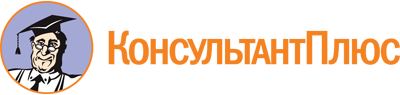 Закон Республики Северная Осетия-Алания от 14.11.2014 N 41-РЗ
(ред. от 11.07.2023)
"О социальном обслуживании населения в Республике Северная Осетия-Алания"
(вместе с "Перечнем социальных услуг, предоставляемых поставщиками социальных услуг в Республике Северная Осетия-Алания")Документ предоставлен КонсультантПлюс

www.consultant.ru

Дата сохранения: 04.12.2023
 14 ноября 2014 годаN 41-РЗСписок изменяющих документов(в ред. Законов Республики Северная Осетия-Аланияот 04.06.2015 N 17-РЗ, от 11.11.2015 N 39-РЗ, от 18.10.2016 N 46-РЗ,от 28.12.2017 N 71-РЗ, от 02.11.2020 N 75-РЗ, от 31.05.2021 N 33-РЗ,от 15.11.2021 N 87-РЗ, от 31.01.2022 N 2-РЗ, от 06.03.2023 N 8-РЗ,от 11.07.2023 N 51-РЗ)Список изменяющих документов(в ред. Закона Республики Северная Осетия-Аланияот 06.03.2023 N 8-РЗ)